ALUNO(A):__________________________________________________________________TÍTULO: CONHECENDO OS ANIMAIS                        ATIVIDADES DE CIÊNCIAS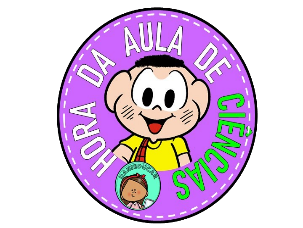 1-LEIA COM ATENÇÃO O TEXTO INFORMATIVO. DEPOIS PODE COLORIR.2-MARQUE UM X NA RESPOSTA CORRETA:A)OS ANIMAIS DOMÉSTICOS SÃO AQUELES QUE MORAM:(  ) SOZINHOS(   )VIVEM JUNTO COM AS PESSOAS(   ) VIVEM LONGE DAS PESSOASB) É UM DOS LUGARES EM QUE PODEM VIVER OS ANIMAIS DOMÉSTICOS:(   ) ZOOLÓGICO(   ) FAZENDA(  ) SELVAC)OS ANIMAIS SELVAGENS SÃO AQUELES QUE VIVEM:(   ) JUNTO COM AS PESSOAS(  ) VIVEM NO LUGAR ONDE NASCERAM(  ) VIVEM EM CASAD)É UM DOS LUGARES ONDE VIVEM OS ANIMAIS SILVESTRES OU SELVAGENS:(  ) CASAS E FAZENDAS(  ) SELVA E OCEANOS(  ) RUAS  E CIDADESONDE VIVEM OS ANIMAIS E COMO SÃO CLASSIFICADOS: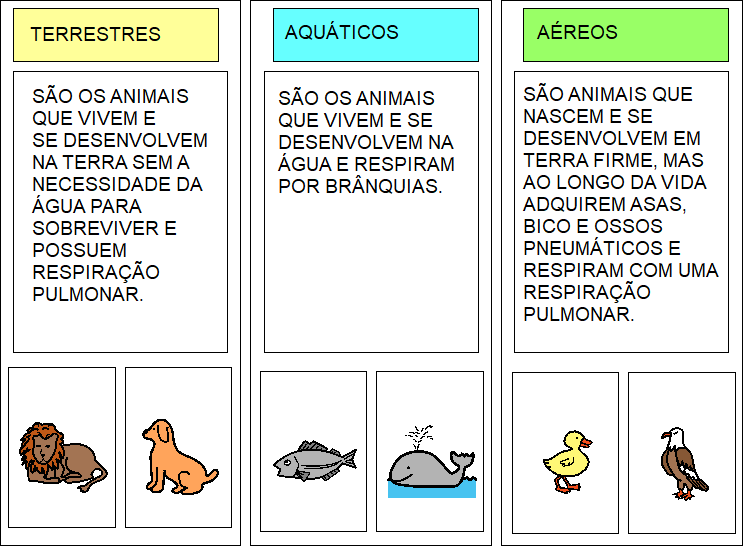 1-RESPONDA SOBRE O TEXTO:A)OS ANIMAIS QUE VIVEM NA TERRA SÃO CHAMADOS DE __________________________________________________B)OS ANIMAIS QUE VIVEM NA ÁGUA SÃO CHAMADOS DE __________________________________________________C)OS ANIMAIS QUE VIVEM NA TERRA MAS DEPOIS QUE CRESCEM SAEM VOANDO SÃO OS ______________________________________________D) AGORA DESENHE UM ANIMAIL QUE VOCÊ CONHECE E REPRESENTE CADA CLASSIFICAÇÃO:2- AGORA QUE VOCÊ JÁ CONHECE A CLASSIFICAÇÃO DOS ANIMAIS, VEJA A TABELA ABAIXO E RESPONDA MARCANDO UM X NA RESPOSTA CORRETA. DEPOIS PINTE AS FIGURAS: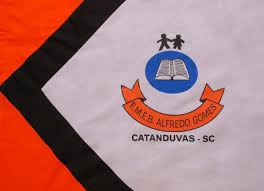 ESCOLA MUNICIPAL DE EDUCAÇÃO BÁSICA ALFREDO GOMES.DIRETORA: IVÂNIA NORA.ASSESSORA PEDAGÓGICA: SIMONE ANDRÉA CARL.ASSESSORA TÉCNICA ADM.: TANIA N. DE ÁVILA.PROFESSORA: ELIANE KARVASKIANO 2021  - TURMA 2º ANO VESPERTINOSEQUÊNCIA DIA 30 DE AGOSTO AO DIA 03 DE SETEMBRO DE 2021.(26ºSEQ.)TEL.ESCOLA:3525-6555   TEL.PROFº ELIANE:99202-6938QUERIDOS ALUNOS!NESTA SEMANA VAMOS APRENDER UM POUQUINHO SOBRE OS ANIMAIS, ELES SÃO MUITO IMPORTANTES.ESPERO QUE GOSTEM. BOM TRABALHO!UM ABRAÇO PROFª ELIANE.OS ANIMAIS DOMÉSTICOS E ANIMAIS SILVESTRESOS ANIMAIS SÃO SERES VIVOS.ELES NASCEM, CRESCEM SE REPRODUZEM E MORREM. OS ANIMAIS DOMÉSTICOS SÃO SERES VIVOS AQUELES QUE VIVEM JUNTO AS PESSOAS DENTRO DE  CASAS OU NOS QUINTAIS, FAZENDAS E SÍTIOS, COMO: GATA, CACHORRO, PERIQUITO, PORCO, VACA, CAVALO, CABRITO....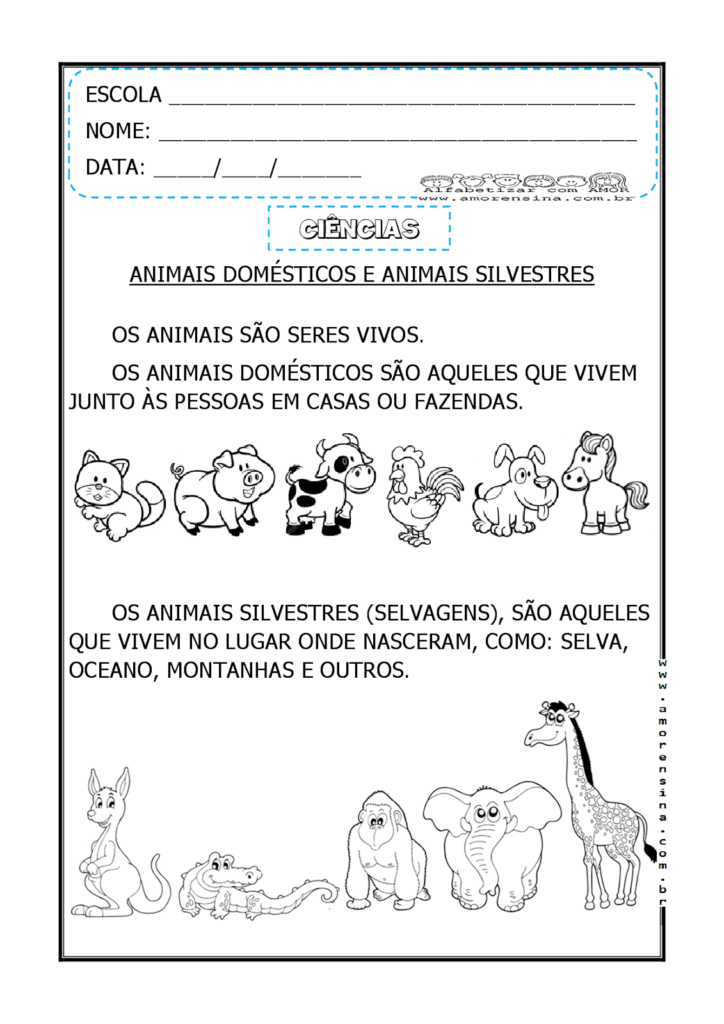 OS ANIMAIS SILVESTRES(SELVAGENS) SÃO QUELES QUE VIVEM LIVREMENTE NOS LUGARES ONDE NASCERAM, COMO NA SELVA, MONTANHAS, NOS OCEANOS, NAS SAVANAS...COMO TIGRE, LOBOS GIRAFA, BALEIAS, JACARÉ,....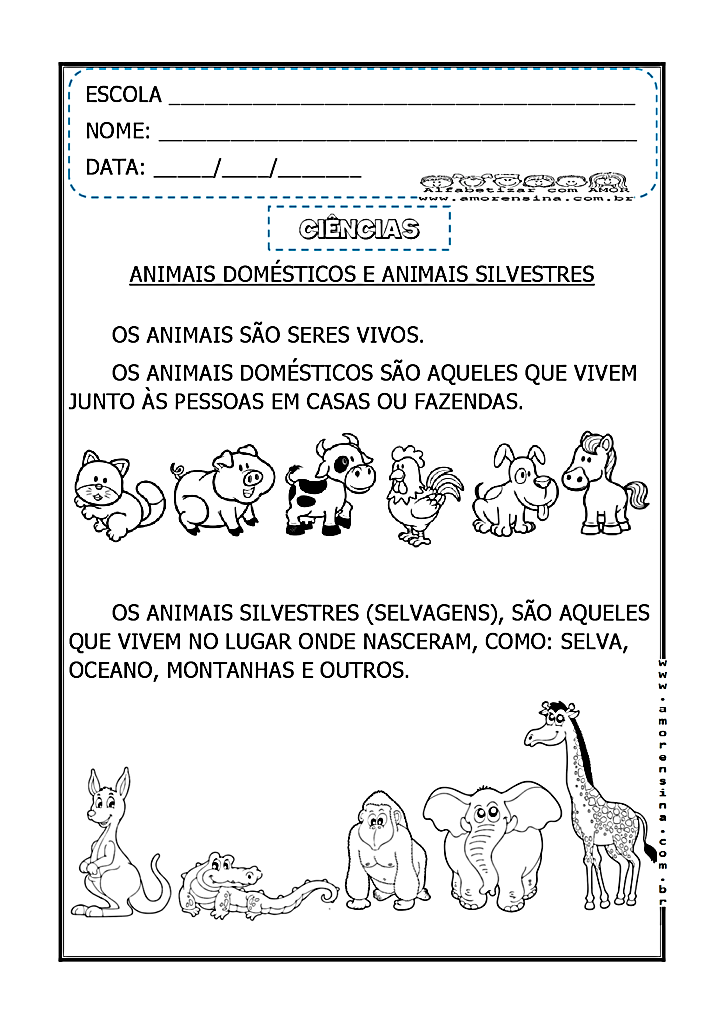 TERRESTREAQUÁTICOAÉREOSANIMAISSEU CORPO POSSUISUA LOCOMOÇÃOMAMÍFEROS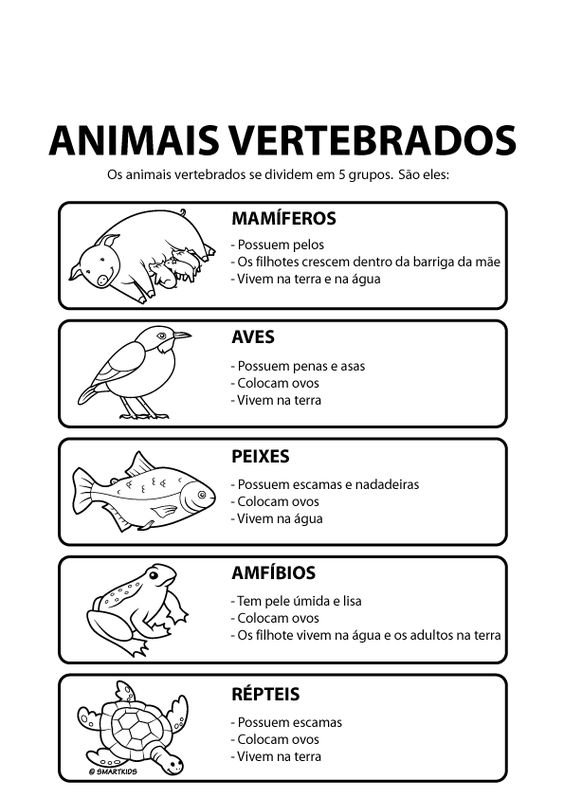 (   )CARAPAÇAS(  )ESCAMAS(   )PELOS(   )PENA(   )PELE ÚMIDA(   )NADA(   )RASTEJA(   )VOA(   )ANDA(   )SALTAAVES(   )CARAPAÇAS(   )ESCAMAS(   )PELOS(   )PENAS (   )PELE ÚMIDA (   )NADA (   )RASTEJA (   )VOA (   )ANDA (   )SALTAPEIXES(  )CARAPAÇAS(   )ESCAMAS(   )PELOS(   )PENAS(   )PELE ÚMIDA(   )NADA(   )RASTEJA(   )VOA(   )ANDA(   )SALTAANFÍBIOS(   )CARAPAÇAS(   )ESCAMAS(   )PELOS(   )PENAS(   )PELE ÚMIDA(   )NADA(   )RASTEJA(   )VOA(   )ANDA(   )SALTARÉPTEIS(   )CARAPAÇAS(   )ESCAMAS(   )PELOS(   )PENAS(   )PELE ÚMIDA(   )NADA(   )RASTEJA(   )VOA(   )ANDA(   )SALTA